МИНИСТЕРСТВО СОЦИАЛЬНОГО РАЗВИТИЯ, ОПЕКИ И ПОПЕЧИТЕЛЬСТВА ИРКУТСКОЙ ОБЛАСТИОбластное государственное бюджетное учреждение социального обслуживания  «Комплексный центр социального обслуживания Иркутского и Шелеховского районов»«Деменция: новый жизненный путь»Социальный проектАвтор проекта: Курова Наталья Ильинична,заведующий отделением срочногосоциального обслуживания  Дата разработки проекта: 18.01.2019 годаг. Шелехов2019 годСОДЕРЖАНИЕАктуальность проекта……………………………………………………..3Цели проекта ………………………………………………………………4Задачи проекта……………………………………………………………..4Целевая аудитория…………………………………………………………4Место реализации проекта………………………………………………...4Проектная группа…………………………………………………………5Срок реализации проекта………………………………………………….5Ожидаемые результаты проекта………………………………………...5 Эффективность проекта………………………………………………..….6 План реализации проекта…………………………………………………6 Мероприятия проекта……………………………………………………8 Социальные партнеры проекта…………………………………………...9 Бюджет проекта……………………………………………………………9 Заключение……………………………………………………………….10 «Деменция: новый жизненный путь»В большинстве стран на определенном уровне отмечается недостаточная осведомленность в отношении деменции и недостаточное понимание этого состояния. Она нередко считается нормальным компонентом старения или состоянием, с которым ничего нельзя сделать. Во многих отношениях это отрицательно сказывается на людях с деменцией, их семьях и тех, кто осуществляет уход. 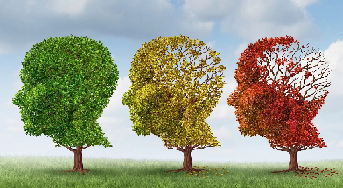 Деменция оказывает разрушительное воздействие не только на страдающих ею людей, но и на их семьи и тех, кто осуществляет уход. Поскольку число людей с деменцией возрастает, почти каждый знает кого-либо больного деменцией или тех, чьей жизни она коснулась. Пожилому человеку необходимо обеспечить достойную жизнь, а не дожитие. Повышению независимости людей пожилого и старческого возраста должна способствовать продуманная и комплексная система поддержки, которая включается уже при первых признаках потери человеком своего функционального статуса. При этом значительно возрастает роль социальных работников. Нужны современные подходы к работе, чтобы обеспечить пожилому человеку среду и образ жизни, максимально приближенный к обычному.Актуальность проектаГод от года растет число пожилых людей, страдающих дементными расстройствами. Сегодня деменцию по праву можно назвать «чума 21 века», ведь количество пациентов, страдающих этим недугом, неуклонно растет.По эпидемиологическим данным, частота деменций составляет не менее 10% в возрастной группе 65-75 лет, и от 15 до 20% — на восьмом десятилетии жизни. На сегодняшний день в мире насчитывается 47,5 млн. пациентов с деменцией. По прогнозам к 2050 году число таких больных утроится и достигнет 135 млн. человек.По данным Всемирной организации здравоохранения, примерно 7% пожилых людей (60+) на планете страдают деменцией, причём к 2030 году эта доля удвоится. Таким образом, в России сегодня порядка 2 млн. человек имеет ту или иную форму старческой деменции. Болезнь Альцгеймера является всего лишь одним из ее видов. Множество других разновидностей деменции, известных современной медицине, имеют, однако, общие характеристики: ослабление умственных способностей, частичная или полная потеря памяти и, как следствие, - изменение личности. Непредсказуемое поведение и скачки настроения больного человека затрудняют возможность коммуникации, в более тяжелых случаях возможны вспышки насилия, проблемы с приемом пищи, передвижением и речью. Таким образом, становится понятно, что человек с деменцией требует внимания и ухода в режиме 24/7. В результате его семья оказывается перед выбором - поиск круглосуточной сиделки или решение быть этой сиделкой самому. При этом зачастую у близких присутствует полное непонимание того, как вести себя и чем помочь заболевшему, им негде получить исчерпывающую информацию и, что не менее важно, - поддержку и помощь. В результате семья больного нередко считает, что у старика просто «портится характер», не понимая того, что деменция - это болезнь, требующая своевременного вмешательства. Кроме того, из-за общественного мнения о том, что деменция – это стыдно, родственники иногда вообще закрывают глаза на проблему, скрывая ее от окружающих. И тогда те из дементных больных, своевременная помощь которым могла бы хоть частично вернуть их к привычной жизни, превращаются в людей с дефицитом самообслуживания. Таким образом, становится очевидно, насколько велика необходимость повышения внимания к проблеме ментального здоровья пожилых людей. 2. Цели  проектаОсведомление граждан в отношении деменции и понимания этого состояния.Установление оптимального микроклимата в семье больного деменцией.Повышение  независимости людей пожилого и старческого возраста путем сохранения на возможном уровне когнитивных процессов. 3. Задачи проектаРаспространение информации о деменции, организация и проведение профилактических просветительских мероприятий.Организация и оказание социально-психологической помощи родственникам, ухаживающим за человеком с  деменцией.Помощь в выявлении признаков деменции, проведение  занятий, направленных на поддержание когнитивных функций.4. Целевая аудиторияГраждане пожилого возраста, страдающие деменцией, и их семьи.Место реализации проекта Иркутский и Шелеховский районыПроектная группаСрок реализации проектаФевраль 2019 год – февраль 2020 год.По завершении мероприятий проекта, в феврале 2020 года, будет произведен анализ эффективности реабилитационных мероприятий по качественным и количественным критериям.8. Ожидаемые результаты реализации проектаПо итогам реализации проекта ожидается следующее:Установление оптимального микроклимата в семье пожилого человека страдающего деменцией;Принятие ситуации заболевания, как самим пожилым человеком, так и его родными;Сохранность на возможном уровне когнитивных процессов.9. Эффективность проектаПо итогам реализации проекта, предполагается значительное изменение в лучшую сторону когнитивных процессов граждан пожилого возраста.Оценка эффективности проекта будет проведена по количественным и качественным показателям. Количественные показатели.С целью выявления деменции на ранних стадиях, среди получателей социальных услуг, у которых отмечается отклонение в поведении, будет проведен скрининг когнитивных расстройств. Из числа обследуемых граждан будет определено:Число пожилых людей имеющих субъективные когнитивные расстройства, легкие когнитивные нарушения и умеренная когнитивная дисфункция в экспериментальной группе;Число пожилых людей, которые не справились с тестами в экспериментальной группе;Число пожилых людей, которые выполнили тесты без ошибок в экспериментальной группе.Качественные показатели:Вне зависимости от результатов диагностики, со всеми участниками тестирования в течение года  будет проводиться работа по профилактике и реабилитации деменции. По завершению цикла занятий проводится повторное тестирование,  с целью определения изменений  по отношению к начальным результатам. Для тех, кто выполнил первый раз тест часов без замечаний, повторное тестирование включает в себя только тест часов. Для остальных повторное тестирование включает в себя проведение различных методик. Таким  образом, результат, полученный при повторном тестировании, будет соотнесен к результату первичного тестирования и определена эффективность комплексной системы поддержки функционального статуса пожилого человека.10. План реализации проектаВ случае достижения положительных результатов и продолжения проведения мероприятий проекта, календарные планы проекта будут разрабатываться ежегодно, на время действия проекта. Мероприятия проектаГлавный принцип при выборе упражнения – их посильность для выполнения конкретного человека.Социальные партнеры проекта1. Районный отряд волонтеров «Шелехов Сделай Доброе Дело»2. Муниципальное бюджетное учреждение «Культурно-досуговый центр «Очаг»3. Творческий коллектив «Иркут-казачий»4. Шелеховская районная общественная организации ветеранов (пенсионеров) войны, труда, вооруженных сил и правоохранительных органов5. Районное межпоселенческое казенное учреждение культуры Шелеховская межпоселенческая центральная библиотека13. Бюджет проектаИсточники финансирования проекта: собственные средства учреждения, благотворительные средства предпринимателей и волонтеров.ЗаключениеВ демографии количественный и качественный состав населения принято изображать в виде пирамиды, основание которой составляют новорожденные, дети; затем происходит постепенное сужение пирамиды с учетом смертности в каждом возрастном периоде; ее вершину составляют лица в возрасте от 90 лет и старше. До настоящего времени считалось, что для органов здравоохранения и социальных служб в исследованиях состояния здоровья населения эта группа старых людей не имеет большого значения.К концу XX века демографическая ситуация в корне изменилась: возрастная структура населения большинства стран мира, в том числе и России, напоминает уже не столько пирамиду, сколько колонну, характеризующуюся относительно малой численностью детей, лиц молодого и зрелого возраста и относительно высокой численностью лиц старших возрастных групп. Сложилась ситуация, при которой численность всех возрастных групп, включая самый преклонный возраст, приблизительно одинакова.С увеличением продолжительности жизни,  мы стали чаще слышать о таком гериатрическом синдроме, как деменция. Она имеет различные стадии, и очень важно обратить внимание на первые признаки. Не всегда гражданин пожилого возраста  может оценить свое состояние. Чаще отклонения в поведении отмечают его родственники, окружающие или соцработник. К сожалению, деменция диагностируется, когда процесс уже глубоко зашел, и пожилому человеку нужен посторонний уход. Задачей данного проекта является  выявление признаков заболевания как можно раньше, и предотвратить либо продлить тот период, за который деменция перейдет в более глубокую стадию. Развитие заболевания зависит от того, насколько пожилой человек задействован в социуме. Важно стимулировать  ум пожилого человека, давать ему новые знания, общение с другими людьми, возможность читать книги, посещать развивающие занятия — все это позволяет снизить развитие когнитивных нарушений, приводящих к деменции. Есть случаи, когда психические изменения у пожилого на ранних стадиях удавалось остановить не медикаментами, а за счет внимания близких, мотивирования интереса к социальной жизни, искусству, приобретения хобби, обучения самопомощи.№п/пФИОучастникаДолжностьРоль в проекте1.Курова Наталья ИльиничнаЗаведующий отделением срочного социального обслуживанияАвтор проектаРуководитель 2.Езова Марина АнатольевнаЗаместитель директора по социальной работеКоординаторпроекта3.Кузнецова Людмила ЛеонидовнаЗаведующий отделением социального обслуживания на дому по  Шелеховскому районуКуратор социальных работников, реализующих мероприятия проекта4. Иванова Татьяна АлександровнаЗаведующий отделением социального обслуживания на дому по Иркутскому районуКуратор социальных работников реализующихмероприятия проекта5.Митак Мария ЭдуардовнаПсихологИсполнитель по реализации мероприятий проекта6.Социальные работники, осуществляющие обслуживание на дому граждан, страдающих деменцией.Социальные работникиИсполнители по реализации мероприятий проекта№Наименование мероприятияСрок исполненияИсполнительПримечаниеНормативное обеспечение проекта, подготовительный периодНормативное обеспечение проекта, подготовительный периодНормативное обеспечение проекта, подготовительный периодНормативное обеспечение проекта, подготовительный периодНормативное обеспечение проекта, подготовительный период1.1Утверждение проектаЯнварь 2019 г.Директор учрежденияПосле проведения экспертизы, согласования проекта и его доработки1.2Создание проектной группы, распределение обязанностей в группе.Январь  2019 г.Руководитель проекта1.3Составление плана занятий, разработка информационных материаловЯнварь 2019 г.Руководитель проекта, психолог1.4Составление бюджетаЯнварь 2019 г.Руководитель проекта1.5Формирование общественного мненияЯнварь 2019 г.Члены проектной группыРеализация проектаРеализация проектаРеализация проектаРеализация проектаРеализация проекта2.1Определение социальных и деловых партнеровЯнварь 2019 г.Руководитель проекта2.2Проведение переговоров с партнерами, подготовка и подписание договоров о сотрудничествеЯнварь 2019 г.Руководитель проекта2.3Утверждение плана мероприятийЯнварь 2019 г.Директор2.4Контроль и оценка выполнения мероприятий проектаЕжемесячноРуководитель проекта, координатор проекта2.5Разработка информационных материаловЯнварь 2019 г.Психолог2.6Проведение семинара  для социальных работников, по раннему выявлению и профилактике деменции у граждан пожилого возрастаЯнварь 2019 г.Психолог2.7Первичное тестирование пожилых граждан, состоящих на социальном обслуживании на дому, с целью определения доли  граждан, у которых имеются когнитивные расстройстваФевраль 2019 гПсихолог2.8Проведение реминисцентной психотерапииСогласно плана мероприятий по поведению добровольческой деятельностиЧлены проектной группы2.9Использование метода борьбы с потерей памяти: ориентация на реальность2 раза в неделюСоциальные работники2.10Использование метода борьбы с потерей памяти: когнитивная стимуляция1 раз в неделюПсихолог2.11Использование метода борьбы с потерей памяти: когнитивная реабилитация1 раз в неделюСоциальные работники2.12Проведение мероприятий коррекции дефицита базовых нейрокогнитивных функций1 раз в неделюПсихолог2.13Реорганизация окружающей человека среды: консультирование, распространение информационных материалов, размещение информации на сайте учрежденияПо мере необходимостиПсихолог2.14Тестирование граждан страдающих деменцией, с целью определения доли граждан, у которых улучшились когнитивные функцииДекабрьПсихолог2.15Подведение итогов, анализ результатов работы по проектуФевраль 2020 г.Руководитель проекта, члены проектной группы2.16Информирование общественности о результатах реализации проекта, размещение информации в СМИ, сайте учреждения, сайте министерства социального развития, опеки и попечительства Иркутской областиФевраль 2020 г.Руководитель проекта2.17Оценка эффективности проектаФевраль 2020 г.Руководитель проекта, координатор проекта№Наименование мероприятияСрок исполненияОтветственный исполнитель1Реминисцентная психотерапия Согласно плана мероприятий по проведению добровольческой деятельностиЧлены проектной группы2Ориентация на реальность 2 раза в неделюСоциальные работники3Собирание пазлов В течение годаПсихолог4Решение кроссвордов, судоку В течение годаПсихолог5Карточные игры, крестики-нолики, морской бой.В течение годаПсихолог6Шахматы, шашки.В течение годаПсихолог7Тест Шульте В течение годаПсихолог8Тест Струпа В течение годаПсихолог9Тренировка интенсивности внимания В течение годаПсихолог10Тест Иоселиани В течение годаПсихолог11Тест Мюнстерберга В течение годаПсихолог12Тренировка оперативной памяти В течение годаПсихолог13Культурно-досуговые мероприятия В течение годаПсихолог14МузыкотерапияВ течение годаПсихолог15ВокалотерапияВ течение годаПсихолог16Арт-терапияВ течение годаПсихолог№Наименование мероприятияТребуется, руб.Имеется у учреждения, руб.Благотворительные средства1Проведение культурно-досуговых мероприятий с выездом в учреждения культуры1000-10002Приобретение канцелярских принадлежностей20002000-3Приобретение материалов для прикладного творчества1500-15004Оплата издания буклетов, информационных листовок500500-5Проведение обучающих семинаров для социальных работников и родственников, граждан, страдающих деменцией500500-6Проведение занятий, способствующих сохранности когнитивных функций500500-7Транспортные расходы20002000-8ИТОГО:800055002500